196642, Санкт-Петербург, пос. Петро-Славянка,  ул. Труда, 1 тел./факс 462-13-04e-mail: 1@petro-slavyanka.ru ОКПО 49008119  ОКАТО 40277552000 ИНН/КПП 7817032637/781701001решение «10»  апреля 2015  г.                                                                                                                                №2/1О внесении изменений в Решение Муниципального Совета 8/1 от 19.12.2014 г. «Об утверждении бюджета МО п. Петро-Славянка на 2015 год»Руководствуясь Законом РФ «Об общих принципах организации местного самоуправления в Российской Федерации» № 131-ФЗ от 06.10.2003 г., Законом СПб «Об организации местного самоуправления в Санкт-Петербурге» № 420-79 от 23.09.2009 г., Бюджетным Кодексом РФ, Положением о бюджетном процессе в муниципальном образовании п. Петро-Славянка, Муниципальный Совет МО п. Петро-Славянка,РЕШИЛ: Внести изменения в Решение Муниципального Совета МО п. Петро- Славянка №8/1 от 19.12.2014 г. «Об утверждении бюджета муниципального образования п. Петро- Славянка на 2015 год»: Пункт 14 Решения № 8/1 от 19.12.2015 г. «Об утверждении бюджета муниципального образования п. Петро- Славянка на 2015 год» изложить в следующей редакции: «14. Установить предельный объем муниципального долга на 2015 год в сумме 0,0 рублей. Установить верхний предел муниципального внутреннего долга по состоянию на 01.01.2016 в сумме 0 рублей, в том числе верхнего предела долга по муниципальным гарантиям в сумме 0 рублей.». 1.2. Утвердить ведомственную структуру расходов местного бюджета МО поселок 
Петро-Славянка в редакции согласно приложению 1.1.3. Утвердить распределение бюджетных ассигнований местного бюджета МО поселок Петро-Славянка согласно приложению 2.Решение вступает в силу с момента опубликования.Приложения:Ведомственная структура расходов местного бюджета МО п. Петро-Славянка на 2015 год.Распределение бюджетных ассигнований местного бюджета внутригородского муниципального образования Санкт-Петербурга поселка Петро-Славянка на 2015 год.Глава муниципального образования,исполняющий полномочияпредседателя Муниципального Совета  						                      Козыро Я.В.		 Приложение №1К решению Муниципального Совета МО п. Петро - Славянка№ 2/1  от 10.04.2014 г.Ведомственная структура расходов местного бюджета МО п. Петро-Славянка на 2015 год.Главными распорядителями бюджетных средств МО п. Петро- Славянка являются - Местная Администрация МО п. Петро-Славянка. Код ГРБС – 895.- Муниципальный Совет МО п. Петро-Славянка. Код ГРБС – 955.Приложение № 2К решению Муниципального Совета МО п. Петро - Славянка№ 2/1  от 10.04.2014 г..Распределение бюджетных ассигнований местного бюджета внутригородского муниципального образования Санкт-Петербурга поселка Петро-Славянкана 2015 год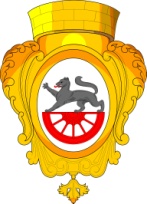 МУНИЦИПАЛЬНЫЙ СОВЕТвнутригородского муниципального образования Санкт- Петербурга поселка Петро-Славянка№ п/пНаименованиеКод ГРБСКод раздела подразделаКод целевой статьиКод вида расходовСумматыс.руб.МУНИЦИПАЛЬНЫЙ СОВЕТ9552819,01.Общегосударственные вопросы95501002819,01.1Функционирование высшего должностного лица субъекта Российской Федерации и муниципального образования95501021078,11.1.2Глава муниципального образования9550102002 01 001078,11.1.3Расходы на выплаты персоналу в целях обеспечения выполнения функций государственными (муниципальными) органами, казенными учреждениями, органами управления государственными внебюджетными фондами9550102002 01 001001078,1Расходы на выплаты персоналу государственных (муниципальных) органов9550102002 01 001201078,12.Функционирование законодательных (представительных) органов государственной власти и представительных органов муниципальных образований95501031740,92.1.Аппарат представительного органа муниципального образования9550103002 04 001608,62.1.1Расходы на выплаты персоналу в целях обеспечения выполнения функций государственными (муниципальными) органами, казенными учреждениями, органами управления государственными внебюджетными фондами9550103002 04 001001572,6Расходы на выплаты персоналу государственных (муниципальных) органов9550103002 04 001201572,62.1.2Закупка товаров, работ и услуг для государственных (муниципальных) нужд9550103002 04 00 20032,0Иные закупки товаров, работ и услуг для обеспечения государственных (муниципальных) нужд9550103002 04 0024032,02.1.3.Иные бюджетные ассигнования9550103002 04 008004,0Уплата налогов, сборов и иных платежей9550103002 04 008504,02.2.Компенсация депутатам, осуществляющим свои полномочия на непостоянной основе, расходов в связи с осуществлением ими своих мандатов9550103002 03 02132,32.2.1Расходы на выплаты персоналу в целях обеспечения выполнения функций государственными (муниципальными) органами, казенными учреждениями, органами управления государственными внебюджетными фондами9550103002 03 02100132,3Пособия и компенсации гражданам и иные социальные выплаты, кроме публичных нормативных социальных выплат9550103002 03 02120132,3МЕСТНАЯ АДМИНИСТРАЦИЯ89531958,7Общегосударственные вопросы 89501005805,51.Функционирование Правительства Российской Федерации, высших исполнительных органов государственной власти субъектов Российской Федерации, местных администраций89501045529,51.1.Глава Местной Администрации (исполнительно- распорядительного органа муниципального образования )8950104002 05 001078,11.1.1Расходы на выплаты персоналу в целях обеспечения выполнения функций государственными (муниципальными) органами, казенными учреждениями, органами управления государственными внебюджетными фондами8950104002 05 001001078,1Расходы на выплаты персоналу государственных (муниципальных) органов8950104002 05 001201078,11.2.Содержание и обеспечение деятельности местной администрации по решению вопросов местного значения8950104002 06 014445,81.2.1Расходы на выплаты персоналу в целях обеспечения выполнения функций государственными (муниципальными) органами, казенными учреждениями, органами управления государственными внебюджетными фондами8950104002 06 011004016,9Расходы на выплаты персоналу государственных (муниципальных) органов8950104002 06 011204016,91.2.2.Закупка товаров, работ и услуг для государственных (муниципальных) нужд8950104002 06 01200403,9Иные закупки товаров, работ и услуг для обеспечения государственных (муниципальных) нужд8950104002 06 01240403,91.2.3.Иные бюджетные ассигнования8950104002 06 0180025,0Уплата налогов, сборов и иных платежей8950104002 06 0185025,01.3.Расходы на исполнение государственного полномочия Санкт-Петербурга по составлению протоколов об административных правонарушениях за счет субвенций из бюджета Санкт-Петербурга8950104002 80 105,61.3.1Закупка товаров, работ и услуг для государственных (муниципальных) нужд8950104002 80 102005,6Иные закупки товаров, работ и услуг для обеспечения государственных (муниципальных) нужд8950104002 80 102405,62.РЕЗЕРВНЫЕ ФОНДЫ895011120,02.1Резервный фонд местной администрации 8950111070 01 0020,02.1.1Иные бюджетные ассигнования8950111070 01 0080020,0Резервные средства8950111070 01 0087020,03.ДРУГИЕ ОБЩЕГОСУДАРСТВЕННЫЕ ВОПРОСЫ8950113256,03.1.Формирование архивных фондов органов местного самоуправления, муниципальных предприятий и учреждений8950113090 01 00150,03.1.1Закупка товаров, работ и услуг для государственных (муниципальных) нужд8950113090 01 00200150,0Иные закупки товаров, работ и услуг для обеспечения государственных (муниципальных) нужд8950113090 01 00240150,03.2.Установление официальных символов, памятных дат муниципального образования и учреждение звания "Почетный житель муниципального образования"8950113092 00 0030,03.2.1Закупка товаров, работ и услуг для государственных (муниципальных) нужд8950113092 00 0020030,0Иные закупки товаров, работ и услуг для обеспечения государственных (муниципальных) нужд8950113092 00 0024030,03.3Осуществление в порядке и формах, установленных законом Санкт- Петербурга, поддержки деятельности граждан, общественных объединений, участвующих в охране общественного порядка на территории муниципального образования8950113092 01 0010,03.3.1Закупка товаров, работ и услуг для государственных (муниципальных) нужд8950113092 01 0020010,0Иные закупки товаров, работ и услуг для обеспечения государственных (муниципальных) нужд8950113092 01 0024010,03.4Уплата членских взносов на осуществление деятельности Совета муниципальных образований Санкт-Петербурга и содержание его органов8950113092 05 0060,03.4.1Иные бюджетные ассигнования8950113092 05 0080060,0Уплата налогов, сборов и иных платежей8950113092 05 0085060,03.5Расходы, связанные с реализацией ведомственной целевой программы по содействию развития малого бизнеса на территории  муниципального образования Санкт-Петербурга поселка Петро-Славянка8950113795 07 006,03.5.1Закупка товаров, работ и услуг для государственных (муниципальных) нужд8950113795 07 002006,0Иные закупки товаров, работ и услуг для обеспечения государственных (муниципальных) нужд8950113795 07 002406,04.НАЦИОНАЛЬНАЯ БЕЗОПАСНОСТЬ И ПРАВООХРАНИТЕЛЬНАЯ ДЕЯТЕЛЬНОСТЬ895030053,44.1.Защита населения и территорий от чрезвычайных ситуаций природного и техногенного характера, гражданская оборона895030917,44.1.1Содействие в установленном порядке исполнительным органам государственной власти Санкт-Петербурга в сборе и обмене информацией в области защиты населения и территорий от чрезвычайных ситуаций, а также содействие в информировании населения об угрозе возникновения или о возникновении чрезвычайной ситуации8950309219 01 0010,44.1.1.1Закупка товаров, работ и услуг для государственных (муниципальных) нужд8950309219 01 0020010,4Иные закупки товаров, работ и услуг для обеспечения государственных (муниципальных) нужд8950309219 01 0024010,44.1.2Обеспечение своевременного информирования населения об угрозе возникновения или о возникновении чрезвычайной ситуации8950309219 02 007,04.1.2.1Закупка товаров, работ и услуг для государственных (муниципальных) нужд8950309219 02 002007,0Иные закупки товаров, работ и услуг для обеспечения государственных (муниципальных) нужд8950309219 02 002407,04.2Другие вопросы в области национальной безопасности и правоохранительной деятельности895031436,04.2.1Ведомственная целевая программа по профилактике экстремизма и терроризма на территории муниципального образования8950314795 03 0010,04.2.1.1Закупка товаров, работ и услуг для государственных (муниципальных) нужд8950314795 03 0020010,0Иные закупки товаров, работ и услуг для обеспечения государственных (муниципальных) нужд8950314795 03 0024010,04.2.2Ведомственная целевая программа по профилактике правонарушений на территории муниципального образования8950314795 04 006,04.2.2.1Закупка товаров, работ и услуг для государственных (муниципальных) нужд8950314795 04 002006,0Иные закупки товаров, работ и услуг для обеспечения государственных (муниципальных) нужд8950314795 04 002406,04.2.3Ведомственная целевая программа по профилактике наркомании и участие в реализации мероприятий по охране здоровья граждан от воздействия окружающего табачного дыма, информирование населения о вреде потребления табака8950314795 05 007,04.2.3.1Закупка товаров, работ и услуг для государственных (муниципальных) нужд8950314795 05 002007,0Иные закупки товаров, работ и услуг для обеспечения государственных (муниципальных) нужд8950314795 05 002407,04.2.4Расходы, связанные с финансированием ведомственной целевой программы по реализации мер по профилактике дорожно-транспортного травматизма на территории муниципального образования8950314795 02 004,04.2.4.1Закупка товаров, работ и услуг для государственных (муниципальных) нужд8950314795 02 002004,0Иные закупки товаров, работ и услуг для обеспечения государственных (муниципальных) нужд8950314795 02 002404,04.2.5Расходы, связанные с финансированием ведомственной целевой программы по противодействию коррупции во внутригородском муниципальном образовании Санкт-Петербурга поселка Петро-Славянка8950314795 01 009,04.2.5.1Закупка товаров, работ и услуг для государственных (муниципальных) нужд8950314795 01 002009,0Иные закупки товаров, работ и услуг для обеспечения государственных (муниципальных) нужд8950314795 01 002409,05.НАЦИОНАЛЬНАЯ ЭКОНОМИКА895040012617,45.1.Дорожное хозяйство (дорожные фонды)895040912617,45.1.1Текущий ремонт и содержание дорог, расположенных в пределах границ муниципальных образований (в соответствии с перечнем, утвержденным Правительством Санкт- Петербурга)8950409315 01 0012617,45.1.1.1Закупка товаров, работ и услуг для государственных (муниципальных) нужд8950409315 01 0020012367,4Иные закупки товаров, работ и услуг для обеспечения государственных (муниципальных) нужд8950409315 01 0024012367,45.1.1.2Иные бюджетные ассигнования8950409315 01 00800250,0Уплата налогов, сборов и иных платежей8950409315 01 00850250,06.ЖИЛИЩНО-КОММУНАЛЬНОЕ ХОЗЯЙСТВО89505009548,56.1.Благоустройство89505039548,56.1.1.Благоустройство придомовых территорий и дворовых территорий, озеленение территории муниципального образования и прочие мероприятиям в области благоустройства территории муниципального образования8950503600 01 007500,06.1.1.1Закупка товаров, работ и услуг для государственных (муниципальных) нужд8950503600 01 002007475,0Иные закупки товаров, работ и услуг для обеспечения государственных (муниципальных) нужд8950503600 01 002407475,06.1.1.2Иные бюджетные ассигнования8950503600 01 0080025,0Уплата налогов, сборов и иных платежей8950503600 01 0085025,06.1.2.Обеспечение санитарного благополучия населения8950503600 02 002048,56.1.2.1.Закупка товаров, работ и услуг для государственных (муниципальных) нужд8950503600 02 002001036,6Иные закупки товаров, работ и услуг для обеспечения государственных (муниципальных) нужд8950503600 02 002401036,66.1.3.Расходы на исполнение государственного полномочия Санкт-Петербурга по организации и осуществлению уборки и санитарной очистки территорий за счет субвенций из бюджета Санкт-Петербурга8950503600 80 201011,96.1.3.1Закупка товаров, работ и услуг для государственных (муниципальных) нужд8950503600 80 202001011,9Иные закупки товаров, работ и услуг для обеспечения государственных (муниципальных) нужд8950503600 80 202401011,97.ОБРАЗОВАНИЕ89507001065,07.1Профессиональная подготовка, переподготовка и повышение квалификации8950705350,07.1.1Расходы по организации профессионального образования 
и дополнительного профессионального образования выборных должностных лиц местного самоуправления, членов выборных органов местного самоуправления, депутатов муниципальных советов муниципальных образований, муниципальных служащих 
и работников муниципальных учреждений8950705428 01 02350,07.1.1.1Закупка товаров, работ и услуг для государственных (муниципальных) нужд8950705428 01 02200350,0Иные закупки товаров, работ и услуг для обеспечения государственных (муниципальных) нужд8950705428 01 02240350,07.2.Молодежная политика и оздоровление детей8950707715,07.2.1.Проведение мероприятий по военно-патриотическому воспитанию молодежи на территории муниципального образования8950707431 01 00105,07.2.1.1Закупка товаров, работ и услуг для государственных (муниципальных) нужд8950707431 01 00200105,0Иные закупки товаров, работ и услуг для обеспечения государственных (муниципальных) нужд8950707431 01 00240105,07.2.2.Организация и проведение досуговых мероприятий для жителей,   детей и подростков, проживающих на территории муниципального образования8950707431 02 00600,07.2.2.1Закупка товаров, работ и услуг для государственных (муниципальных) нужд8950707431 02 00200600,0Иные закупки товаров, работ и услуг для обеспечения государственных (муниципальных) нужд8950707431 02 00240600,07.2.3.Ведомственная целевая программа по участию в профилактике терроризма и экстремизма на территории Муниципального образования8950707795 02 0110,07.2.3.1Закупка товаров, работ и услуг для государственных (муниципальных) нужд8950707795 02 0120010,0Иные закупки товаров, работ и услуг для обеспечения государственных (муниципальных) нужд8950707795 02 0124010,08.КУЛЬТУРА, КИНЕМАТОГРАФИЯ 8950800790,08.1.Культура8950801790,08.1.1.Организация местных и участие в организации и проведении городских  праздничных и иных зрелищных мероприятий8950801440 01 00790,08.1.1.1Закупка товаров, работ и услуг для государственных (муниципальных) нужд8950801440 01 00200790,0Иные закупки товаров, работ и услуг для обеспечения государственных (муниципальных) нужд8950801440 01 00240790,09.СОЦИАЛЬНАЯ ПОЛИТИКА89510001719,79.1.Социальное обеспечение населения8951003344,09.1.1Расходы на предоставление доплат к пенсии лицам, замещавшим муниципальные должности и должности муниципальной службы8951003505 01 00344,09.1.1.1Социальное обеспечение и иные выплаты населению8951003505 01 00300344,0Публичные нормативные социальные выплаты гражданам8951003505 01 00310344,09.2.Охрана семьи и детства89510041355,79.2.1.Расходы на исполнение государственного полномочия Санкт-Петербурга по организации и осуществлению деятельности по опеке и попечительству за счет субвенций из бюджета Санкт-Петербурга8951004002 80 31744,89.2.1.1Расходы на выплаты персоналу в целях обеспечения выполнения функций государственными (муниципальными) органами, казенными учреждениями, органами управления государственными внебюджетными фондами8951004002 80 31100693,8Расходы на выплаты персоналу государственных (муниципальных) органов8951004002 80 31120693,89.2.1.2Закупка товаров, работ и услуг для государственных (муниципальных) нужд8951004002 80 3120051,0Иные закупки товаров, работ и услуг для обеспечения государственных (муниципальных) нужд8951004002 80 3124051,09.2.2.Расходы на исполнение государственного полномочия Санкт-Петербурга по выплате денежных средств на содержание ребенка в семье опекуна и приемной семье за счет субвенций из бюджета Санкт-Петербурга8951004511 80 32289,49.2.2.1Социальное обеспечение и иные выплаты населению8951004511 80 32300289,4Публичные нормативные социальные выплаты гражданам8951004511 80 32310289,49.2.3.Расходы на исполнение государственного полномочия по выплате денежных средств на вознаграждение приемным родителям за счет субвенций из бюджета Санкт-Петербурга8951004511 80 33321,5 9.2.3.1Социальное обеспечение и иные выплаты населению8951004511 80 33300321,5Социальные выплаты гражданам, кроме публичных нормативных социальных выплат8951004511 80 33320321,59.3Другие вопросы в области социальной политики895100620,09.3.1Натуральная помощь малообеспеченным гражданам, находящимся в трудной жизненной ситуации, нарушающей жизнедеятельность граждан, которую они не могут преодолеть самостоятельно, в виде обеспечения их топливом  8951006505 30 0020,09.3.1.1Закупка товаров, работ и услуг для государственных (муниципальных) нужд8951006505 30 0020020,0Иные закупки товаров, работ и услуг для обеспечения государственных (муниципальных) нужд8951006505 30 0024020,010.ФИЗИЧЕСКАЯ КУЛЬТУРА  И СПОРТ8951100109,210.1.Физическая  культура8951101109,210.1.1Создание условий для развития на территории муниципального образования массовой физической культуры и спорта8951101487 01 00109,210.1.1.1Закупка товаров, работ и услуг для государственных (муниципальных) нужд8951101487 01 00200109,2Иные закупки товаров, работ и услуг для обеспечения государственных (муниципальных) нужд8951101487 01 00240109,211.СРЕДСТВА МАССОВОЙ ИНФОРМАЦИИ8951200250,011.1.Периодическая печать и издательства8951202250,011.1.1.Организация и содержание средств массовой информации 8951202457 03 00250,011.1.1.1Закупка товаров, работ и услуг для государственных (муниципальных) нужд8951202457 03 00200250,0Иные закупки товаров, работ и услуг для обеспечения государственных (муниципальных) нужд8951202457 03 00240250,0Итого:34777,7№ п/пНаименованиеКод раздела подразделаКод целевой статьиКод вида расходовСумматыс.руб.1.Функционирование высшего должностного лица субъекта Российской Федерации и муниципального образования01021078,11.1.Глава муниципального образования0102002 01 001078,11.1.1Расходы на выплаты персоналу в целях обеспечения выполнения функций государственными (муниципальными) органами, казенными учреждениями, органами управления государственными внебюджетными фондами0102002 01 001001078,12.Функционирование законодательных (представительных) органов государственной власти и представительных органов муниципальных образований01031740,92.1.Аппарат представительного органа муниципального образования0103002 04 001608,62.1.1Расходы на выплаты персоналу в целях обеспечения выполнения функций государственными (муниципальными) органами, казенными учреждениями, органами управления государственными внебюджетными фондами0103002 04 001001572,62.1.2Закупка товаров, работ и услуг для государственных (муниципальных) нужд0103002 04 00 20032,02.1.3.Иные бюджетные ассигнования0103002 04 008004,02.2.Компенсация депутатам, осуществляющим свои полномочия на непостоянной основе, расходов в связи с осуществлением ими своих мандатов0103002 03 02132,32.2.1Расходы на выплаты персоналу в целях обеспечения выполнения функций государственными (муниципальными) органами, казенными учреждениями, органами управления государственными внебюджетными фондами0103002 03 02100,132,31.Функционирование Правительства Российской Федерации, высших исполнительных органов государственной власти субъектов Российской Федерации, местных администраций01045529,51.1.Глава Местной Администрации (исполнительно- распорядительного органа муниципального образования )0104002 05 001078,11.1.1Расходы на выплаты персоналу в целях обеспечения выполнения функций государственными (муниципальными) органами, казенными учреждениями, органами управления государственными внебюджетными фондами0104002 05 001001078,11.2.Содержание и обеспечение деятельности местной администрации по решению вопросов местного значения0104002 06 014445,81.2.1Расходы на выплаты персоналу в целях обеспечения выполнения функций государственными (муниципальными) органами, казенными учреждениями, органами управления государственными внебюджетными фондами0104002 06 011004016,91.2.2.Закупка товаров, работ и услуг для государственных (муниципальных) нужд0104002 06 01200403,91.2.3.Иные бюджетные ассигнования0104002 06 0180025,01.3.Расходы на исполнение государственного полномочия Санкт-Петербурга по составлению протоколов об административных правонарушениях за счет субвенций из бюджета Санкт-Петербурга0104002 80 105,61.3.1Закупка товаров, работ и услуг для государственных (муниципальных) нужд0104002 80 102005,62.РЕЗЕРВНЫЕ ФОНДЫ011120,02.1Резервный фонд местной администрации 0111070 01 0020,02.1.1Иные бюджетные ассигнования0111070 01 0080020,03.ДРУГИЕ ОБЩЕГОСУДАРСТВЕННЫЕ ВОПРОСЫ0113256,03.1.Формирование архивных фондов органов местного самоуправления, муниципальных предприятий и учреждений0113090 01 00150,03.1.1Закупка товаров, работ и услуг для государственных (муниципальных) нужд0113090 01 00200150,03.2.Установление официальных символов, памятных дат муниципального образования и учреждение звания "Почетный житель муниципального образования"0113092 00 0030,03.2.1Закупка товаров, работ и услуг для государственных (муниципальных) нужд0113092 00 0020030,03.3Осуществление в порядке и формах, установленных законом Санкт- Петербурга, поддержки деятельности граждан, общественных объединений, участвующих в охране общественного порядка на территории муниципального образования0113092 01 0010,03.3.1Закупка товаров, работ и услуг для государственных (муниципальных) нужд0113092 01 0020010,03.4Уплата членских взносов на осуществление деятельности Совета муниципальных образований Санкт-Петербурга и содержание его органов0113092 05 0060,03.4.1Иные бюджетные ассигнования0113092 05 0080060,0     3.5Расходы, связанные с реализацией ведомственной целевой программы по содействию развития малого бизнеса на территории муниципального образования Санкт-Петербурга поселка Петро-Славянка0113795 07 006,03.5.1Закупка товаров, работ и услуг для государственных (муниципальных) нужд795 07 002006,04.НАЦИОНАЛЬНАЯ БЕЗОПАСНОСТЬ И ПРАВООХРАНИТЕЛЬНАЯ ДЕЯТЕЛЬНОСТЬ030053,44.1.Защита населения и территорий от чрезвычайных ситуаций природного и техногенного характера, гражданская оборона030917,44.1.1Содействие в установленном порядке исполнительным органам государственной власти Санкт-Петербурга в сборе и обмене информацией в области защиты населения и территорий от чрезвычайных ситуаций, а также содействие в информировании населения об угрозе возникновения или о возникновении чрезвычайной ситуации;0309219 01 0010,44.1.1.1Закупка товаров, работ и услуг для государственных (муниципальных) нужд0309219 01 0020010,44.1.2Обеспечение своевременного информирования населения об угрозе возникновения или о возникновении чрезвычайной ситуации0309219 02 007,04.1.2.1Закупка товаров, работ и услуг для государственных (муниципальных) нужд0309219 02 002007,04.2.Другие вопросы в области национальной безопасности и правоохранительной деятельности031436,04.2.1Ведомственная целевая программа по профилактике экстремизма и терроризма на территории муниципального образования0314795 03 0010,04.2.1.1Закупка товаров, работ и услуг для государственных (муниципальных) нужд0314795 03 0020010,04.2.2Ведомственная целевая программа по профилактике правонарушений на территории муниципального образования0314795 04 006,04.2.2.1Закупка товаров, работ и услуг для государственных (муниципальных) нужд0314795 04 002006,04.2.3Ведомственная целевая программа по профилактике наркомании и участие в реализации мероприятий по охране здоровья граждан от воздействия окружающего табачного дыма, информирование населения о вреде потребления табака0314795 05 007,04.2.3.1Закупка товаров, работ и услуг для государственных (муниципальных) нужд0314795 05 002007,04.2.4Расходы, связанные с финансированием ведомственной целевой программы по реализации мер по профилактике дорожно-транспортного травматизма на территории муниципального образования0314795 02 004,04.2.4.1Закупка товаров, работ и услуг для государственных (муниципальных) нужд0314795 02 002004,04.2.5Расходы, связанные с финансированием ведомственной целевой программы по противодействию коррупции во внутригородском муниципальном образовании Санкт-Петербурга поселка Петро-Славянка0314795 01 009,04.2.5.1Закупка товаров, работ и услуг для государственных (муниципальных) нужд0314795 01 002009,05.НАЦИОНАЛЬНАЯ ЭКОНОМИКА040012617,45.1.Дорожное хозяйство (дорожные фонды)04091261745.1.1Текущий ремонт и содержание дорог, расположенных в пределах границ муниципальных образований (в соответствии с перечнем, утвержденным Правительством Санкт- Петербурга)0409315 01 0012367,45.1.1.1Закупка товаров, работ и услуг для государственных (муниципальных) нужд0409315 01 0020012367,45.1.1.2Иные бюджетные ассигнования0409315 01 00800250,06.ЖИЛИЩНО-КОММУНАЛЬНОЕ ХОЗЯЙСТВО05009548,56.1.Благоустройство05039548,56.1.1.Благоустройство придомовых территорий и дворовых территорий, озеленение территории муниципального образования и прочие мероприятиям в области благоустройства территории муниципального образования0503600 01 007500,06.1.1.1Закупка товаров, работ и услуг для государственных (муниципальных) нужд0503600 01 002007475,06.1.1.2Иные бюджетные ассигнования0503600 01 0080025,06.1.2.Обеспечение санитарного благополучия населения 05032048,56.1.2.1.Закупка товаров, работ и услуг для государственных (муниципальных) нужд0503600 02 002001036,66.1.3.Расходы на исполнение государственного полномочия Санкт-Петербурга по организации и осуществлению уборки и санитарной очистки территорий за счет субвенций из бюджета Санкт-Петербурга0503600 80 201011,96.1.2.2Закупка товаров, работ и услуг для государственных (муниципальных) нужд0503600 80 202001011,97.ОБРАЗОВАНИЕ07001065,07.1Профессиональная подготовка, переподготовка и повышение квалификации0705350,07.1.1Расходы по организации профессионального образования 
и дополнительного профессионального образования выборных должностных лиц местного самоуправления, членов выборных органов местного самоуправления, депутатов муниципальных советов муниципальных образований, муниципальных служащих 
и работников муниципальных учреждений0705428 01 00350,07.1.1.1Закупка товаров, работ и услуг для государственных (муниципальных) нужд0705428 01 00200350,07.2.Молодежная политика и оздоровление детей0707715,07.2.1.Проведение мероприятий по военно-патриотическому воспитанию молодежи на территории муниципального образования0707431 01 00105,07.2.1.1Закупка товаров, работ и услуг для государственных (муниципальных) нужд0707431 01 00200105,07.2.2.Организация и проведение досуговых мероприятий для жителей,   детей и подростков, проживающих на территории муниципального образования0707431 02 00600,07.2.2.1Закупка товаров, работ и услуг для государственных (муниципальных) нужд0707431 02 00200600,07.2.3.Ведомственная целевая программа по участию в профилактике терроризма и экстремизма на территории Муниципального образования0707795 02 0110,07.2.3.1Закупка товаров, работ и услуг для государственных (муниципальных) нужд0707795 02 0120010,08.КУЛЬТУРА, КИНЕМАТОГРАФИЯ 0800790,08.1.Культура0801790,08.1.1.Организация местных и участие в организации и проведении городских  праздничных и иных зрелищных мероприятий0801440 01 00790,08.1.1.1Закупка товаров, работ и услуг для государственных (муниципальных) нужд0801440 01 00200790,09.СОЦИАЛЬНАЯ ПОЛИТИКА10001719,79.1.Социальное обеспечение населения1003344,09.1.1Расходы на предоставление доплат к пенсии лицам, замещавшим муниципальные должности и должности муниципальной службы1003505 01 00344,09.1.1.1Социальное обеспечение и иные выплаты населению1003505 01 00300344,09.2.Охрана семьи и детства10041355,79.2.1.Расходы на исполнение государственного полномочия Санкт-Петербурга по организации и осуществлению деятельности по опеке и попечительству за счет субвенций из бюджета Санкт-Петербурга1004002 80 31744,89.2.1.1Расходы на выплаты персоналу в целях обеспечения выполнения функций государственными (муниципальными) органами, казенными учреждениями, органами управления государственными внебюджетными фондами1004002 80 31100693,89.2.1.2Закупка товаров, работ и услуг для государственных (муниципальных) нужд1004002 80 3120051,09.2.2.Расходы на исполнение государственного полномочия Санкт-Петербурга по выплате денежных средств на содержание ребенка в семье опекуна и приемной семье за счет субвенций из бюджета Санкт-Петербурга1004511 80 32289,49.2.2.1Социальное обеспечение и иные выплаты населению1004511 80 32300289,49.2.3.Расходы на исполнение государственного полномочия по выплате денежных средств на вознаграждение приемным родителям за счет субвенций из бюджета Санкт-Петербурга1004511 80 33321,5 9.2.3.1Социальное обеспечение и иные выплаты населению1004511 80 33300321,59.3.Натуральная помощь малообеспеченным гражданам, находящимся в трудной жизненной ситуации, нарушающей жизнедеятельность граждан, которую они не могут преодолеть самостоятельно, в виде обеспечения их топливом  1006505 30 0020,09.3.1Закупка товаров, работ и услуг для государственных (муниципальных) нужд1006505 30 0020020,010.ФИЗИЧЕСКАЯ КУЛЬТУРА  И СПОРТ1100109,210.1.Спорт и физическая культура1101109,210.1.1Создание условий для развития на территории муниципального образования массовой физической культуры и спорта1101487 01 00109,210.1.1.1Закупка товаров, работ и услуг для государственных (муниципальных) нужд1101487 01 00200109,211.СРЕДСТВА МАССОВОЙ ИНФОРМАЦИИ1200250,011.1.Периодическая печать и издательства1202250,011.1.1.Организация и содержание средств массовой информации 1202457 03 00250,011.1.1.1Закупка товаров, работ и услуг для государственных (муниципальных) нужд1202457 03 00200250,0Итого:34777,7